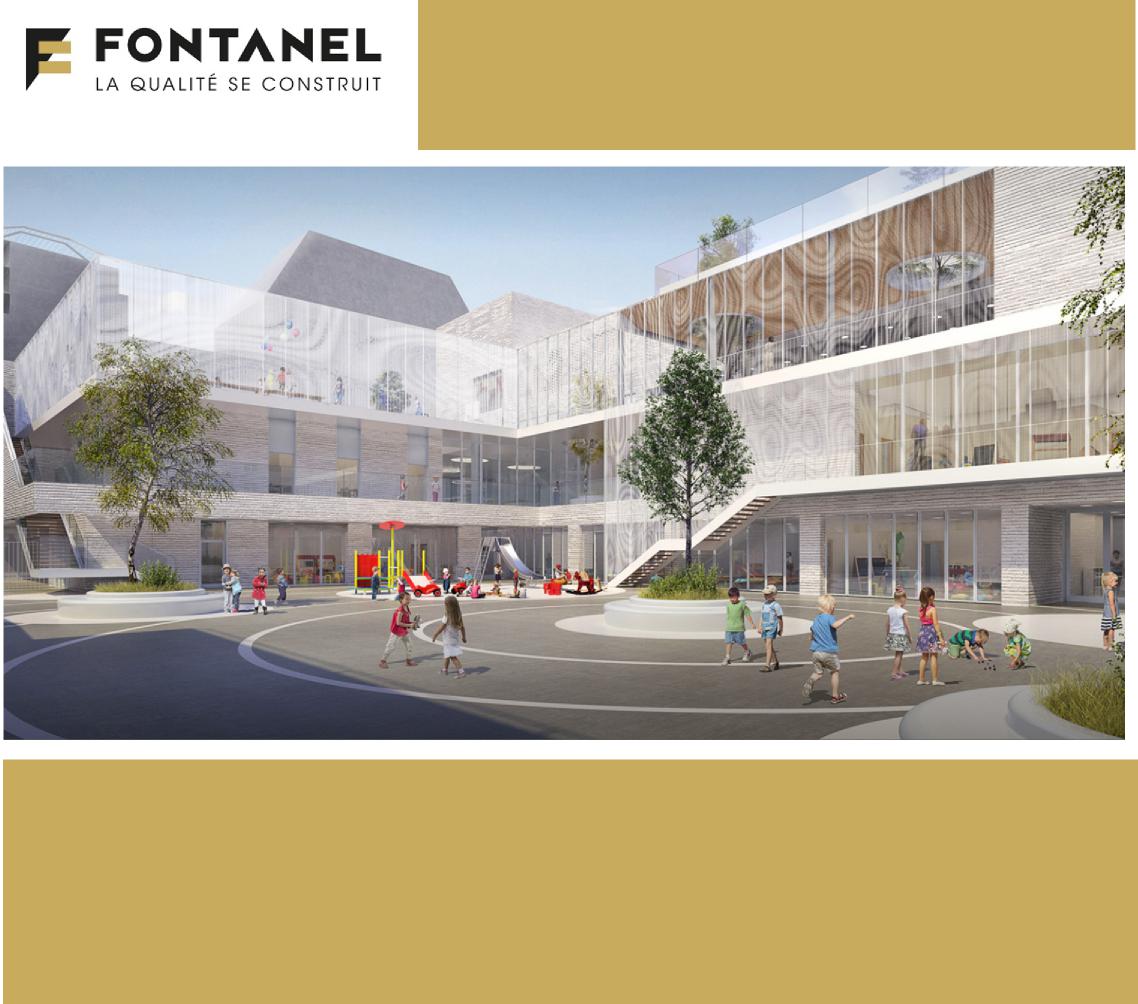 PARTICULARITES DU PROJETMaître d’ouvrage :MAIRIE DE VILLEURBANNE
SERL (Mandataire du M.O)Architecte :BRENAS & GONZALES AssociésSurface :7 486.03 m2
Montant des travaux :2 490 000 € HTLivraisonJUILLET 2019MissionGROS OEUVRE